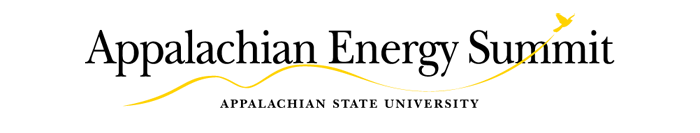 The annual gathering of the University of North Carolina Energy Leadership ChallengeBreakout Session AgendaMeeting in “MacRae Peak/Room 137B” of Plemmons Student UnionHigh Performance Campus Design Tuesday, July 29, 2014 2:15 – 2:20 pm 	Introduce Topic and Session Leaders		 	Rosalba Ledezma, WSSUEach participant to give 15-second introductionOverview of session topic and agenda2:20 – 2:30 pm	Working Group Update 				Cameron Smith, NC StateReview best-practices document progress Determine general direction for three topic groups2:30 – 3:15 pm	Topic Group Work 					Roy Torbert, RMIParticipants self-select into one of three topic groups:Master PlanningDesign ConstructionElect spokesperson for each groupFacilitate topic group progress , engage participants3:15 – 3:30		Break3:30 – 4:15		Topic Group Work					Roy Torbert & SpokespersonsFacilitate completion of deliverablePrepare 5-minute summary  presentation for morning update and elect speaker4:15 – 5:00		Identify Opportunities and Goals			Roy Torbert & SpokespersonsFacilitated discussion: Where from here? What is next?Leadership CulturesPlan for Wednesday’s afternoon session: Integrate studentsNominations for next year’s session leadersWednesday, July 30, 201411:30 – 11:40 am	Integrating Student Voice				Roy Torbert, RMI11:40 – 12:00 pm 	Revisit Tuesday 		 			Rosalba Ledezma Summary of Topic Group WorkStudent input 12:00 – 12:45 pm	Select/Refine Promising Opportunities		Facilitated Discussion, Roy Torbert12:45 – 1:00 pm	Summarize Next Steps; Election			Facilitated Discussion, Cameron Smith